Stepping Stones Request  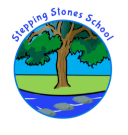 Outreach Support for Specialist Teacher Consultation  Outline reason for referral, eg SENCO support, EHCP support, hourly support work with a child/staff member etcIf the support is for a child please complete the box below:If the support is for a child or class, please outline the current support and strategies being used: Name and relationship of adult with Parental Responsibility:Parental/Carer Consent I confirm that I have discussed the reasons for and purpose of the above request with school staff and confirm that I wish to have Stepping Stones Specialist teacher involvement with my child, as referred to above.  I confirm that I have parental responsibility.  I understand that any written report or other documentation will be sent direct to the school Senco, who will then send this documentation to me. Parent/Carer signature:What do you aim to achieve following our intervention? ie improved relationships, upskilled staff, improved emotional regulation, etc.Please return the completed form and accompanying documentation to:Main contactemail: k.greenwood@steppingstones.lancs.sch.ukPlease cc the following contact into your referral:email: fran.taylor@steppingstones.lancs.sch.ukGPDR DATA STORAGE: Please note we supply mainstream schools with copies of reports and reviews. We only hold information on our digital server until your child completes their primary education.